Regional Council 
Chapter Appointed Representative 
  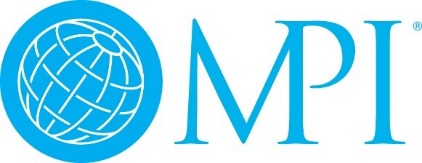 Chapter/Club List by RegionRegional Council Chapter Representative – One Year TermRole Overview: 
The Regional Council Chapter Representative serves as a critical link between the local Chapter/Club and Regional Council. This role involves representing the overall health and performance and interests, concerns and initiatives of the local Chapter/Club and facilitating effective communication and collaboration between the Regional Council and MPI. The Chapter Representative contributes to strategic planning and the exchange of ideas to ensure the overall success and alignment of the Regional Council and its constituent Chapters/Clubs.Responsibilities:Liaison and Communication:Serve as the primary point of contact between the local Chapter/Club and the Regional Council, relaying information, updates and feedback in both directions.Facilitate regular communication channels to ensure a flow of information between the Chapter/Club and Council.Advocacy and Representation:Articulate and represent the interests, needs and concerns of the local Chapter/Club during Regional Council discussions (especially monthly meetings) and decision-making processes.Advocate for the Chapter/Club initiatives, goals and achievements within the Regional context.Strategic Planning and Consultation:Participate in strategic planning discussions at the Regional Council level, providing insights and perspectives for the local Chapter/Club.Contribute to the development of Regional goals that align with MPI’s overall mission.Reporting and Documentation:Procure monthly performance reports (utilizing dashboard data) for report-out at each monthly Regional Council meeting and share associated best practices or challenges.Work directly with Chapter/Club leadership and/or Admin on ensuring all necessary compliance documents are collected within specified deadlines.Collaboration and Networking:Collaborate with fellow Chapter/Club Representatives and Regional Council members to foster a sense of unity, shared purpose and collective action.Utilize the council platform to establish connections, share best practices and explore collaboration opportunities with other Chapters/Clubs.Feedback and Input:Gather feedback and input from peer Volunteer Chapter Leaders and members to inform Regional discussions and decisions.Provide insights on challenges, successes and areas for improvement within the Chapter/Club.Initiative Implementation:Work with Chapter/Club leadership to review Regional Council initiatives with their Chapter/Club, validate them at the local level, ensuring alignment and effective execution.Meeting Attendance:Attend monthly Regional Council meetings.Appointing the Chapter/Club RepresentativeEach Chapter/Club can appoint one representative to serve on the Regional Council.The person must be a member of MPI and be affiliated with the Chapter/Club.The person should be well versed in how the chapter operates and knowledgeable on all areas.A current Volunteer Chapter Leader or someone who is serving as a volunteer can serve as the Chapter/Club Representative. It is the decision of the Chapter Board of Directors to select one person annually to serve a one-year term.  The same person can serve up to three consecutive years.If the Chapter/Club submits a name of someone who has applied for the Regional Council Chair/Vice Chair position and this person is selected, the Chapter/Club will have the opportunity to resubmit a new name.Deadline to submit representative: December 1.Use this Form to Submit Your Chapter Representative.For more information on the Regionalization Project, please refer to the FAQ on the CLRP in the Chapter Redesign section.Pacific USNorthern CaliforniaOregonSacramento/Sierra NevadaSan DiegoSouthern California Washington StateCanadaAtlantic CanadaBritish ColumbiaGreater Calgary (Club)Greater EdmontonMontreal & QuebecOttawaTorontoNortheast USConnecticut River ValleyGreater New YorkMiddle PennsylvaniaNew EnglandNew JerseyPhiladelphia AreaPittsburghUpstate New YorkWestfieldSouthwest USArizona SunbeltDallas/Fort WorthHouston AreaNew MexicoOklahomaRocky MountainTexas Hill CountryMidwest USChicago AreaHeartlandIndianaKansas CityMichiganMinnesotaOhio St. LouisWisconsinSoutheast USCarolinasGeorgiaGreater OrlandoGulf StatesKentucky BluegrassNorth FloridaPotomacTampa Bay AreaTennesseeSouth FloridaVirginiaEMEA & APACBelgium LuxembourgFinland (Club)France-SwitzerlandGermany (Club)IberianItaliaJapanThe NetherlandsPoland ScandinaviaTurkey (Club)United Kingdom & IrelandLATAMArgentina (Club)Brazil (Club)Caribe MexicanoColombiaEcuador (Club)Mexico